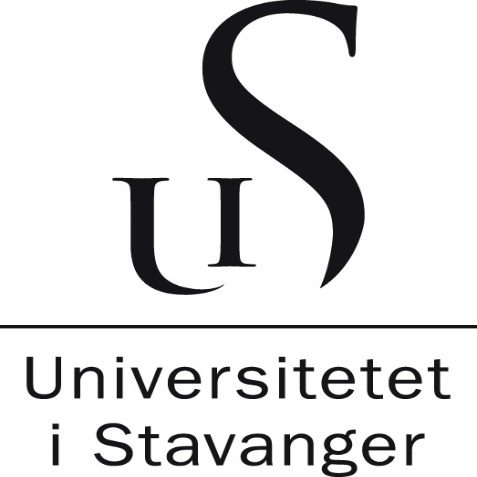 Grunnskolelærerutdanningen 1-7, masterSluttvurdering 4. studieår HØST MGL1P40Studieår: 202_/2_Vurdering av studentens utvikling i forhold til mål/læringsutbytteKryss av i ruten for ja/delvis/nei og fyll ut råd og veiledning til studenten.KUNNSKAP: FERDIGHETER:GENERELL KOMPETANSE:Andre spørsmål fra praksisperioden:Konklusjon for praksisperioden:Bestått: 						Ikke bestått: ________________________			_________________________Signatur, praksislærer og dato			Signatur, student og dato								For- og etternavn student: Navn praksisskole: Praksislærer(e): MASTERFAG studenten har praksis i: Semester – høst: 15 dager uke: __ til __Sluttvurdering fra sist periode er lest og gjennomgåttJa___                   Nei__Læringsutbytte og mål: JADelvis/neiKommentarer, råd og veiledning videre for studenten:Studenten har inngående kunnskap om læreprosesser, tilrettelegging av undervisning, arbeidsmåter og vurderingsformer som fremmer inkluderende klasse- og læringsmiljøStudenten har kunnskap om å analysere og anvende nasjonale og lokale lærerplaner i undervisning og i forsknings- og utviklingsarbeidStudenten har kunnskap om konkret forsknings- og utviklingsarbeid ved praksisskolenHva skal studenten jobbe konkret med i neste og siste praksisperiode for å forbedre sin lærerpraksis innen KUNNSKAP?Læringsutbytte og mål: JADelvis/neiKommentarer, råd og veiledning videre for studenten:Studenten kan ta ansvar for å utvikle og lede inkludere, kreativ, trygge og helsefremmende læringsmiljø der opplæring tilpasses elevenes behovStudenten kan analysere og anvende nasjonale og lokale lærerplaner i planleggingen av undervisningHva skal studenten jobbe konkret med i neste og siste praksisperiode for å forbedre sin lærerpraksis innen FERDIGHET?Læringsutbytte og mål: JADelvis/neiKommentarer, råd og veiledning videre for studenten:Studenten kan anvende kunnskaper og ferdigheter til å involvere og bygge relasjoner til elever og foresattStudenten kan kritisk vurdere egen og andres praksis med referanse til teori og forskningStudenten kan styrke internasjonale og flerkulturelle perspektiv ved skolens arbeid, stimulere til demokratisk deltakelse og bærekraftig utviklingHva skal studenten jobbe konkret med i neste og siste praksisperiode for å forbedre sin lærerpraksis innen GENERELL KOMPETANSE?Hvilke veilednings- og vurderingsmåter er brukt for å vurdere studentene i henhold til læringsutbytteformuleringene? (sett kryss på en eller flere)ObservasjonSamtaler individueltGruppesamtalerRåd og veiledning fra medstudenterSkriftlig selvevaluering FeltnotatAnnet:Hvor mange undervisningsøkter (45-60 min) har studenten hatt ansvar for alene i løpet av de 15 dagene i praksis? Anbefalt 10-15 økter.Antall økter:Hvor mange undervisningsøkter (45-60 min) har studenten hatt ansvar for sammen med medstudenter i løpet av de 15 dagene i praksis?Antall økter:Alle studenter skal bli løpende skikkethetsvurdert gjennom hele studiet. Har studenten blitt løpende skikkethetsvurdert i løpet av praksisperioden?Ja/NeiAndre kommentarer, framovermeldinger og/eller anbefalinger som ikke har kommet fram tidligere, og som kan være viktige for neste og siste praksisperiode vår, og ellers i studiet:Studenten har hatt ___ fraværsdager. Dagene skal tas igjen på følgende datoer: ________________Se ellers praksisreglementet om fravær.